Санаторий «АВТОМОБИЛИСТ»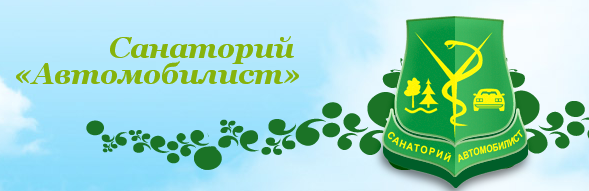 Расположение: В Борском районе Нижегородской области, на берегу р. Волга, в лесном бору.Около 30 км.от г.Н. Новгорода Профиль лечения: Заболевания опорно- двигательного аппарата (в т.ч. профессиональные патологии); заболевания периферической нервной системы; заболевания сердечно- сосудистой системы; заболевания органов дыхания и пищеварения; гинекологические заболевания; общеоздоровительный и укрепляющий отдых.Лечебная база: Теплогрязелечение: шатковские сапропелевые грязи, озокерит; бальнеолечение: ванны минеральной воды, с комплексом натуральных растительных экстрактов, жемчужные, вихревые, четырехмерные, души: циркулярный, шарко, восходящий; физиолечение: магнитотерапия, гальваногрязь, КВЧ - терапия, электро- светолечение; иглорефлексотерапия, лазеротерапия; вакуумный и ручной массаж, подводный душ- массаж; орошение кишечника минеральной водой; сухие углекислые ванны; Ингаляции: маслянные, ультразвуковые; озонотерапия: инъекционное введение озонированных растворов, аутогемотерапия, наружная газация озоном; релаксирующая ароматерапия, музыкотерапия; скелетное вытяжение позвоночника в бассейне; ЛФК с комплексом занятий на тренажерах; фитотерапия (чай на основе травяных сборов).К Вашим услугам: Спортивный комплекс с 25-метровым плавательным бассейном с озонированной водой, сауны, спортивный и тренажерный залы, настольный теннис, шахматная комната, а также киноконцертный и танцевальный залы, пункт проката, библиотека, уютное кафе, платная охраняемая автостоянка.Условия размещения: Главный 4 этажный корпус, 2-х этажный корпус, 5-ти этажный корпус. Лифта в корпусах нет. Бассейн и лечебное отделение отдельностоящие, столовая в главном корпусе. Все номера с удобствами, с телевизором, холодильником.Стоимость путёвок в санаторий «Автомобилист»
 2018 года.В стоимость путёвки входит: проживание, питание, лечение, бассейн.В стоимость курсовки входит: проживание, питание, бассейн.Все номера имеют санитарно-технические удобства, оснащены необходимой мебелью, телевизорами, холодильниками, чайными и столовыми принадлежностями.1. Детям до 14 лет предоставляется скидка на путевку - 20%2. При обслуживании питанием в номере дополнительно взымается плата в размере 20% от   стоимости питания3.*При проживании в комнате 1 человекаКатегория номеракор-пусаКомнатыСтоимость путевки в койко-днях, в руб.Стоимость путевки в койко-днях, в руб.Стоимость путевки в койко-днях, в руб.Стоимость курсовки в койко-днях, в руб.Стоимость курсовки в койко-днях, в руб.Стоимость курсовки в койко-днях, в руб.Категория номеракор-пусаКомнаты1-го местаПолная стоимостьпри прожи-вании в номере 1-го человекапри прожива-нии в номере 2 человек на основном месте1-го местаПолная стоимостьпри прожи-вании в номере 1-го человекапри прожива-нии в номере 2 человек на основном местеДжуниор сюит 1-местный, (двухспальная кровать)5201, 2123650-28003300-2250Джуниор сюит 1-местный, (двухспальная кровать)5501, 5143350-28002900-2250Джуниор сюит2-местный, двухкомнатныйГл.210, 216, 308, 310,31231004260-26504230-Джуниор сюит2-местный, двухкомнатный (двухспальная кровать)Гл.212,21430504260-26104230-Первой категории, 1-местный (двухспальная кровать)Гл.100,200,217, 300,316,4003000-27002550-2150Первой категории,1-местный23, 4, 5, 9, 10, 11, 15, 16, 17, 18, 19, 202900--2400--Первой категории,1-местный4142900--2400--Первой категории,1-местныйГл.101, 103, 111, 115, 119, 201, 203, 209, 211, 213, 215,  301, 303, 309, 311, 313, 315,  401, 403, 409, 411, 413, 4152900--2400--Второй категории,1-местныйГл.102, 104, 106, 114, 206, 208, 218, 304,  317, 4062850--2350--Второй категории,1-местный22, 6, 8, 12, 14, 212850--2350--Первой категории,2-местный, двухкомнатныйГл.108, 110,408,410, 412,414,41627503685-22503505-Первой категории,2-местный, однокомнатныйГл.105, 109, 205, 305, 30727003575-21503305-Первой категории,2-местный, однокомнатный5202, 203, 204, 205, 206, 207, 208, 209, 210, 211, 21327003575-21503305-Первой категории,2-местный, однокомнатный49, 10, 11, 12, 13, 1525503235-20003065-Первой категории,2-местный, однокомнатный5502, 503, 504, 505, 506, 507, 508, 509, 510, 511, 512, 51325503235-20003065-Первой категории,2-местный, однокомнатныйГл.405, 40725503235-20003065-Второй категории2-местныйГл.113, 202, 207, 302, 40225003115-19502915-Второй категории2-местный41, 2, 3, 4, 5, 6, 7, 825003115-19502915-Третьей категории,1-местныйГл.306,4042500--1950--Третьей категории,1-местный21, 7, 13, 222500--1950--Третьей категории,2-местный (эконом-класс)Гл.112,31423502800*-17002400*